Etkinlik AdıSigarayla Mücadele EdiyorumEtkinliği gerçekleştiren birim/bölümBütün BölümlerEtkinliği Gerçekleştiren/lerSigara fertilizasyon döneminden başlayarak yaşam boyunca insan sağlığını olumsuz etkileyen, en önemli önlenebilir mortalite ve morbitite nedenleri arasında yer almaktadır. Ayrıca sigara kullanımı başta kanser olmak üzere dünyada ilk sekiz ölüm nedeninden altısı için risk faktörüdür. Günümüzde dünyada 1.4 milyar kişinin sigara içtiği tahmin edilmektedir. Sigara tüketimine bağlı olarak her yıl 5.4 milyon insan ölmektedir. Mevcut sigara içme örüntüsü devam ettiği sürece 2030 yılına kadar 180 milyon kişinin sigaraya bağlı hastalıklar nedeniyle öleceği ve bu ölümlerin %80’inin gelişmekte olan ülkelerde meydana geleceği tahmin edilmektedir. Bunun nedeni sigara pandemisinin gelişmiş ülkelerde sigaraya karşı açılan davalar ve yürütülen çalışmalar sonucunda özellikle gelişmekte olan ülkelere doğru kaymasıdır Sigara içenlerin içmeye devam etmelerinin en önemli nedeni nikotindir. Nikotin sigaranın içinde bulunan ve kişiyi sigara içmeye bağımlı hale getiren bir maddedir. Zamanla beden nikotin almaya alışır. Ancak daha çok sigara içtikçe normal hissetmek için daha çok nikotine ihtiyaç duyulur. Koklanarak burundan çekilen ya da çiğnenen dumansız tütünler de nikotin kadar yüksek düzeyde zehir içermektedir. Etkinliğe ilişkin kısa açıklamaSigara fertilizasyon döneminden başlayarak yaşam boyunca insan sağlığını olumsuz etkileyen, en önemli önlenebilir mortalite ve morbitite nedenleri arasında yer almaktadır. Ayrıca sigara kullanımı başta kanser olmak üzere dünyada ilk sekiz ölüm nedeninden altısı için risk faktörüdür. Günümüzde dünyada 1.4 milyar kişinin sigara içtiği tahmin edilmektedir. Sigara tüketimine bağlı olarak her yıl 5.4 milyon insan ölmektedir. Mevcut sigara içme örüntüsü devam ettiği sürece 2030 yılına kadar 180 milyon kişinin sigaraya bağlı hastalıklar nedeniyle öleceği ve bu ölümlerin %80’inin gelişmekte olan ülkelerde meydana geleceği tahmin edilmektedir. Bunun nedeni sigara pandemisinin gelişmiş ülkelerde sigaraya karşı açılan davalar ve yürütülen çalışmalar sonucunda özellikle gelişmekte olan ülkelere doğru kaymasıdır Sigara içenlerin içmeye devam etmelerinin en önemli nedeni nikotindir. Nikotin sigaranın içinde bulunan ve kişiyi sigara içmeye bağımlı hale getiren bir maddedir. Zamanla beden nikotin almaya alışır. Ancak daha çok sigara içtikçe normal hissetmek için daha çok nikotine ihtiyaç duyulur. Koklanarak burundan çekilen ya da çiğnenen dumansız tütünler de nikotin kadar yüksek düzeyde zehir içermektedir. 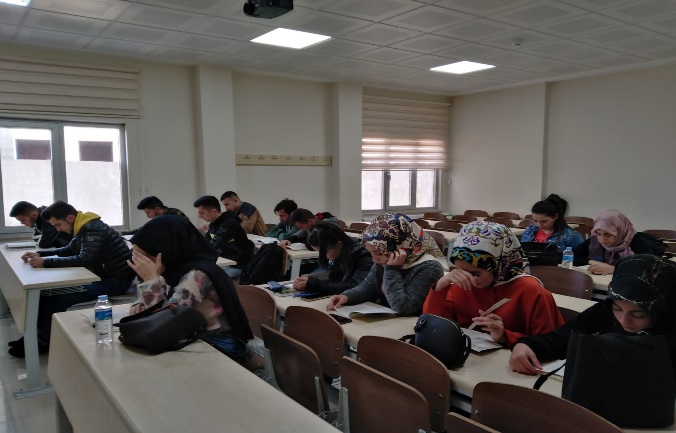 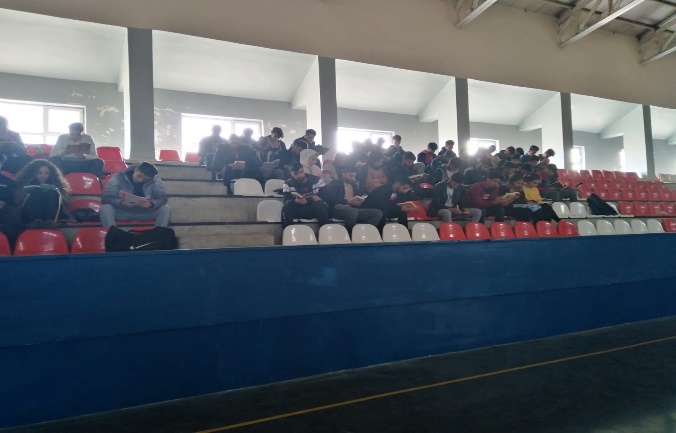 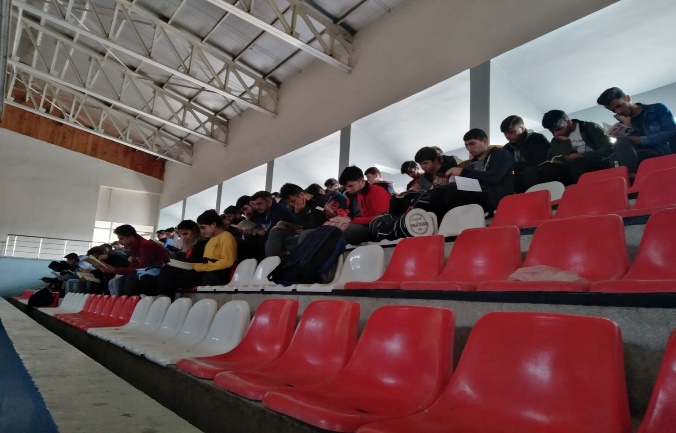 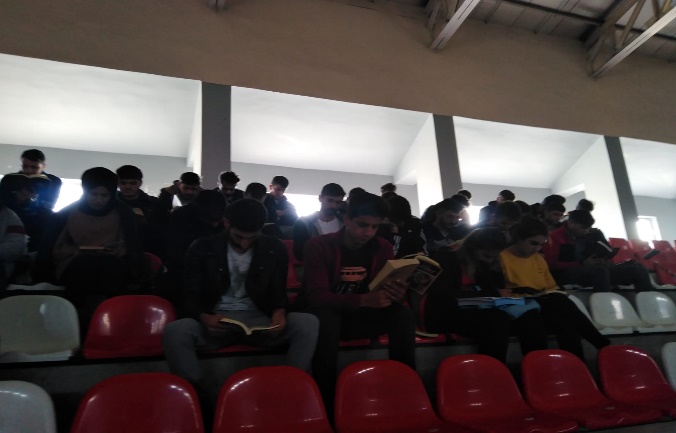 